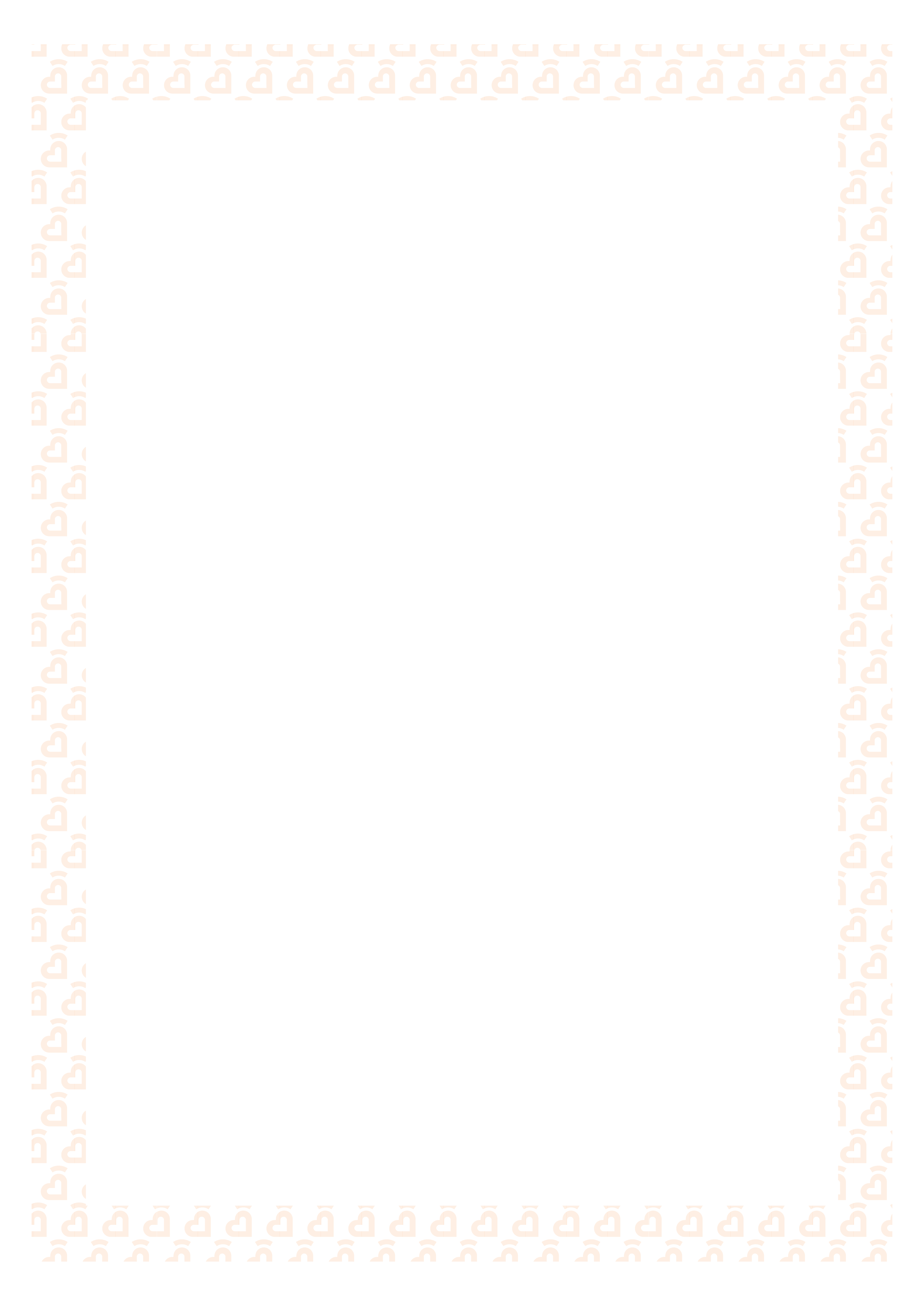 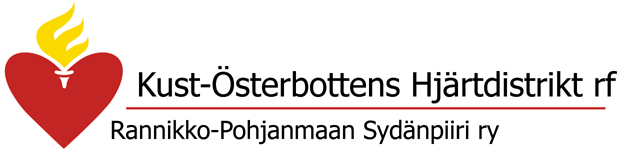 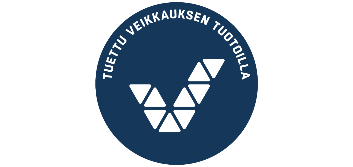 HJÄRTKURS 2022Hjärtkurs 2/2022:                 27-29.09.2022       	(10 platser)Plats:       	Härmä Rehab Center, Vasavägen 22, 62375 YlihärmäMålgrupp: 	Kursen är tänkt för personer med hjärtsjukdom och som har förutsättningar för att rehabiliteras för sin hjärtsjukdom. 10 platser/kurs. OBS! De som ej tidigare deltagit i en hjärtkurs har alltid förtur. Övriga kan ansöka ifall det tillkommit 
flera förändringar i hjärthälsan sedan senaste deltagande i en hjärtrehabiliteringskurs >5 år (via FPA eller Hjärtförbundet). Plats beviljas endast ifall det finns lediga platser på hjärtrehabiliteringskursen.MålBefrämja deltagarens arbets- och funktionsförmåga genom att inspirera deltagarna att prova på olika motionsformer.Informera om hälsosamma levnadsvanor, och diskutera i grupp hur man kan öka det fysiska, psykiska och sociala välbefinnandet då man har en hjärtsjukdom.Skapa ett nätverk med andra i samma situation och tipsa och inspirera varandra genom att reflektera kring sin egen livssituation i en trygg miljö.Innehåll        Specialsjukskötaren (hjärtskötaren) föreläser om medicinering och riskfaktorer.Gångtest och motionsrådgivning av fysioterapeut.Gruppdiskussion med sjukskötare och fysioterapeut och socialarbetare om ämnen såsom motion, kost, levnadsvanor, livskvalitet och betydelse av vila och avslappning.Fysiska gruppaktiviteter såsom vattengymnastik, stavgång, stretching, konditionssalsträning, kroppskännedoms- och avslappningsövningar.Hjärtdistriktets representant informerar om Hjärtförbundets och distriktets verksamhet.Avgift: 	Kursen är avgiftsfri och innefattar inkvartering i dubbelrum. 
Eventuellt enkelrumstillägg 35€/natt (betalas skilt till Härmä Rehab).                 Ansökan:	Ansökan till kursen görs på Hjärtförbundets blankett till: 
Kust-Österbottens Hjärtdistrikt, Seminariegatan 19, 66900 Nykarleby.Förfrågningar: 	Kust-Österbottens Hjärtdistrikts verksamhetsledare tfn 044-240 8178, telefontid må-ti kl.13-15.Beslut: 	Antagning enligt ansökningsordning. Beslut om beviljande av kursplats meddelas per telefon eller post inom en månad från ansökningsdatum.   				